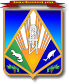 МУНИЦИПАЛЬНОЕ ОБРАЗОВАНИЕХАНТЫ-МАНСИЙСКИЙ РАЙОНХанты-Мансийский автономный округ – ЮграАДМИНИСТРАЦИЯ ХАНТЫ-МАНСИЙСКОГО РАЙОНАП О С Т А Н О В Л Е Н И Еот 13.06.2018                                                                                                № 174г. Ханты-МансийскОб утверждении правил рассмотрения запросов субъектов персональных данных или их представителей в администрации Ханты-Мансийского районаВ соответствии с Федеральным законом от 27.07.2006 № 152-ФЗ 
«О персональных данных», постановлением Правительства Российской Федерации от 21.03.2012 № 211 «Об утверждении перечня мер, направленных на обеспечение выполнения обязанностей, предусмотренных Федеральным законом «О персональных данных» и принятыми 
в соответствии с ним нормативными правовыми актами, операторами, являющимися государственными или муниципальными органами», 
в целях организации работы по обработке персональных данных 
в администрации Ханты-Мансийского района и обеспечения 
их безопасности:1.	Утвердить правила рассмотрения запросов субъектов персональных данных или их представителей в администрации Ханты-Мансийского района согласно приложению.2.	Ответственному за организацию обработки персональных данных в администрации района ознакомить работников администрации района, осуществляющих обработку персональных данных, с настоящим постановлением.3.	Признать утратившим силу постановление администрации Ханты-Мансийского района от 16.04.2014 № 79 «Об утверждении правил рассмотрения запросов субъектов персональных данных или 
их представителей в администрации Ханты-Мансийского района». 4.	Опубликовать настоящее постановление в газете «Наш район» 
и разместить на официальном сайте администрации района.5.	Контроль за выполнением постановления оставляю возложить 
на первого заместителя главы Ханты-Мансийского района. Настоящее постановление вступает в силу после его официального опубликования.6.	Контроль за выполнением постановления возложить на заместителя главы Ханты-Мансийского района, директора департамента имущественных и земельных отношений администрации Ханты-Мансийского района Витвицкого А.В.Глава Ханты-Мансийского района					     К.Р.МинулинПриложение к постановлению администрации Ханты-Мансийского районаот 13.06.2018 № 174ПРАВИЛАрассмотрения запросов субъектов персональных данныхили их представителей в администрации Ханты-Мансийского районаI. Область применения	1. В настоящем документе используются следующие основные понятия:	Оператор – администрация Ханты-Мансийского района, органы администрации Ханты-Мансийского района, самостоятельно или совместно с другими лицами организующие и (или) осуществляющие обработку персональных данных (далее – ПДн), а также определяющие цели обработки персональных данных, состав персональных данных, подлежащих обработке, действия (операции), совершаемые с персональными данными;	субъект персональных данных – физическое лицо, которое прямо или косвенно определено или определяемо с помощью ПДн (далее – Субъект ПДн).	Уполномоченным органом по защите прав субъектов персональных данных является федеральный орган исполнительной власти, осуществляющий функции по контролю и надзору за соответствием обработки персональных данных требованиям законодательства Российской Федерации в области персональных данных (далее – Уполномоченный орган) Уполномоченным органом по защите прав субъектов персональных данных является федеральный орган исполнительной власти, осуществляющий самостоятельно функции по контролю и надзору за соответствием обработки персональных данных требованиям законодательства Российской Федерации в области персональных данных (далее-Уполномоченный орган).	2. Правила рассмотрения запросов субъектов ПДн или их представителей у Оператора (далее – Правила) регулируют отношения, возникающие при выполнении Оператором обязательств согласно требованиям статей 14, 20 и 21 Федерального закона от 27.07.2006 
№ 152-ФЗ «О персональных данных» (далее – Федеральный закон № 152-ФЗ).	3. Положения настоящих Правил распространяются на действия Оператора, предпринимаемые при обращении либо при получении запроса субъекта ПДн или его представителя, а также при обращении Уполномоченного органа.II. Действия в ответ на запросы по персональным данным1. В случае поступления запроса Субъекта ПДн или его представителя по ПДн необходимо выполнить следующие действия: 1.1. При получении  запроса  Субъекта  ПДн  или  его  представителяна наличие ПДн необходимо в течение 30 дней с даты получения запроса подтвердить обработку ПДн в случае ее осуществления. Если обработка ПДн субъекта ПДн или его представителя не ведется, то в течение 30 дней с даты получения запроса необходимо отправить уведомление об отказе подтверждения обработки ПДн. Форма запроса на наличие ПДн приведена в приложении 1 к Правилам, формы ответов на эти запросы приведены в приложении 2 к Правилам При получении запроса Субъекта ПДн или его представителя на наличие ПДн необходимо в течение десяти рабочих дней с даты получения запроса подтвердить обработку ПДн в случае ее осуществления. Если обработка ПДн субъекта ПДн или его представителя не ведется, то в течение десяти рабочих дней с даты получения запроса необходимо отправить уведомление об отказе подтверждения обработки ПДн. Указанный срок может быть продлен, но не более чем на пять рабочих дней в случае направления оператором в адрес субъекта персональных данных мотивированного уведомления с указанием причин продления срока предоставления запрашиваемой информации. Форма запроса на наличие ПДн приведена в приложении 1 к настоящим Правилам, формы ответов на эти запросы приведены в приложении 2 к настоящим Правилам.	1.2. При получении запроса Субъекта ПДн или его представителя 
на ознакомление с ПДн необходимо в течение 30 дней с даты получения запроса предоставить ПДн для ознакомления в случае осуществления обработки этих ПДн. Если обработка ПДн Субъекта ПДн или его представителя не ведется, то в течение 30 дней с даты получения запроса необходимо отправить уведомление об отказе предоставления информации по ПДн. Форма запроса на ознакомление с ПДн приведена в приложении 1 к Правилам, формы ответов на эти запросы приведены в приложении 2 
к Правилам При получении запроса Субъекта ПДн или его представителя на ознакомление с ПДн необходимо в течение десяти рабочих дней с даты получения запроса предоставить ПДн для ознакомления в случае осуществления обработки этих ПДн. Если обработка ПДн Субъекта ПДн или его представителя не ведется, то в течение десяти рабочих дней с даты получения запроса необходимо отправить уведомление об отказе предоставления информации по ПДн. Указанный срок может быть продлен, но не более чем на пять рабочих дней в случае направления оператором в адрес Субъекта ПДн мотивированного уведомления с указанием причин продления срока предоставления запрашиваемой информации. Форма запроса на ознакомление с ПДн приведена в приложении 1 к настоящим Правилам, формы ответов на эти запросы приведены в приложении 2 к настоящим Правилам. 	Субъект ПДн или его представитель имеют право на получение информации, касающейся обработки его ПДн, в том числе содержащей:	подтверждение обработки ПДн, а также правовые основания и цели такой обработки;	цели и принимаемые способы обработки ПДн;	наименование и место нахождения оператора, сведения о лицах 
(за исключением работников оператора), которые имеют доступ 
к персональным данным или которым могут быть раскрыты персональные данные на основании договора с оператором или на основании федерального закона;	перечень обрабатываемых ПДн и источник их получения;	обрабатываемые персональные данные, относящиеся 
к соответствующему субъекту персональных данных, источник 
их получения, если иной порядок представления таких данных 
не предусмотрен федеральным законом;	сроки обработки ПДн, в том числе сроки их хранения;	порядок осуществления субъектом персональных данных прав, предусмотренных настоящим Федеральным законом Федеральным законом № 152-ФЗ;	информацию об осуществленной или о предполагаемой трансграничной передаче данных;наименование или фамилию, имя, отчество и адрес лица, осуществляющего обработку персональных данных по поручению оператора, если обработка поручена или будет поручена такому лицу;иные сведения, предусмотренные настоящим Федеральным законом Федеральным законом № 152-ФЗ или другими федеральными законами.1.3. При получении запроса субъекта ПДн или его представителя на уточнение ПДн необходимо внести в них необходимые изменения в срок, не превышающий 7 рабочих дней со дня предоставления субъектом ПДн или его представителем сведений, подтверждающих, что ПДн являются неполными, неточными или неактуальными.	По предоставлению субъектом ПДн или его представителем сведений, подтверждающих, что ПДн, которые относятся к соответствующему субъекту и обработку которых осуществляет Оператор, являются ПДн неполными, неточными или неактуальными, отправить уведомление о внесенных изменениях. Если обработка ПДн субъекта не ведется или не были предоставлены сведения, подтверждающие, что ПДн, которые относятся к соответствующему субъекту ПДн или его представителю и обработку которых осуществляет Оператор, являются ПДн неполными, неточными или неактуальными, то необходимо в течение 30 дней с даты получения запроса отправить уведомление об отказе осуществления изменения ПДн. Форма запроса на уточнение ПДн приведена в приложении 3 к Правилам, а формы ответов на эти запросы – в приложении 4 к Правилам При получении запроса субъекта ПДн или его представителя на уточнение ПДн необходимо внести в них необходимые изменения в срок, не превышающий 7 рабочих дней со дня предоставления субъектом ПДн или его представителем сведений, подтверждающих, что ПДн являются неполными, неточными или неактуальными.	По предоставлению субъектом ПДн или его представителем сведений, подтверждающих, что ПДн, которые относятся к соответствующему субъекту и обработку которых осуществляет Оператор, являются ПДн неполными, неточными или неактуальными, отправить уведомление о внесенных изменениях. Если обработка ПДн субъекта не ведется или не были предоставлены сведения, подтверждающие, что ПДн, которые относятся к соответствующему субъекту ПДн или его представителю и обработку которых осуществляет Оператор, являются ПДн неполными, неточными или неактуальными, то необходимо в течение десяти рабочих дней с даты получения запроса отправить уведомление об отказе осуществления изменения ПДн. Указанный срок может быть продлен, но не более чем на пять рабочих дней в случае направления оператором в адрес Субъекта ПДн мотивированного уведомления с указанием причин продления срока предоставления запрашиваемой информации. Форма запроса на уточнение ПДн приведена в приложении 3 к настоящим Правилам, а формы ответов на эти запросы – в приложении 4 к настоящим Правилам.	1.4. При получении запроса субъекта ПДн или его представителя 
на уничтожение ПДн необходимо их уничтожить в срок, не превышающий 
7 рабочих дней со дня представления субъектом ПДн или его представителем сведений, подтверждающих, что такие ПДн являются незаконно полученными или не являются необходимыми для заявленной цели обработки, и отправить уведомление об уничтожении. Если обработка ПДн субъекта не ведется или не были предоставлены сведения, подтверждающие, что ПДн, которые относятся к соответствующему субъекту или его законному представителю и обработку которых осуществляет Оператор, являются незаконно полученными или не являются необходимыми для заявленной цели обработки, а также в силу необходимости обработки ПДн по требованиям иных законодательных актов, то необходимо в течение 30 дней с даты получения запроса отправить уведомление об отказе уничтожения ПДн. Форма запроса 
на уничтожение ПДн приведена в приложении 5 к Правилам, форма ответа на запрос приведена в приложении 6 к Правилам При получении запроса субъекта ПДн или его представителя на уничтожение ПДн необходимо их уничтожить в срок, не превышающий 7 рабочих дней со дня представления субъектом ПДн или его представителем сведений, подтверждающих, что такие ПДн являются незаконно полученными или не являются необходимыми для заявленной цели обработки, и отправить уведомление об уничтожении. Если обработка ПДн субъекта не ведется или не были предоставлены сведения, подтверждающие, что ПДн, которые относятся к соответствующему субъекту или его законному представителю и обработку которых осуществляет Оператор, являются незаконно полученными или не являются необходимыми для заявленной цели обработки, а также в силу необходимости обработки ПДн по требованиям иных законодательных актов, то необходимо в течение десяти рабочих дней с даты получения запроса отправить уведомление об отказе уничтожения ПДн. Указанный срок может быть продлен, но не более чем на пять рабочих дней в случае направления оператором в адрес Субъекта ПДн мотивированного уведомления с указанием причин продления срока предоставления запрашиваемой информации. Форма запроса на уничтожение ПДн приведена в приложении 5 к настоящим Правилам, форма ответа на запрос приведена в приложении 6 к настоящим Правилам.	1.5. При получении запроса на отзыв согласия на обработку ПДн необходимо прекратить их обработку и в случае, если сохранение ПДн более не требуется для целей обработки ПДн, уничтожить ПДн в срок, 
не превышающий 30 дней с даты поступления указанного отзыва, если иное не предусмотрено договором, стороной которого, выгодоприобретателем или поручителем по которому является Субъект ПДн или его законный представитель, иным соглашением между Оператором и субъектом ПДн или его законным представителем, либо если Оператор не вправе осуществлять обработку ПДн без согласия субъекта ПДн или его представителя, на основаниях, предусмотренных федеральным законодательством. Форма запроса на отзыв согласия 
на обработку ПДн приведена в приложении  7  к  Правилам,  форма  ответана этот запрос приведена в приложении 8 к Правилам.	1.6. При выявлении недостоверности ПДн при обращении или по запросу субъекта ПДн или его представителя необходимо их блокировать с момента такого обращения или получения такого запроса на период проверки. Если факт недостоверности ПДн подтвержден на основании сведений, представленных субъектом ПДн или его представителем, либо Уполномоченным органом, или иных необходимых документов, необходимо уточнить ПДн в течение 7 рабочих дней со дня представления таких сведений и снять блокирование ПДн. Если факт недостоверности ПДн не подтвержден, то необходимо отправить уведомление об отказе изменения ПДн. Формы уведомления при выявлении недостоверности ПДн приведены в приложении 9 к Правилам. 1.7. В случае выявления неправомерной обработки ПДн, осуществляемой Оператором, Оператор в срок, не превышающий трех рабочих дней с даты этого выявления, обязан прекратить неправомерную обработку ПДн. В случае, если обеспечить правомерность обработки ПДн невозможно, Оператор в срок, не превышающий десяти рабочих дней с даты выявления неправомерной обработки ПДн, обязан уничтожить такие ПДн или обеспечить их уничтожение. Об устранении допущенных нарушений или об уничтожении ПДн Оператор обязан уведомить субъекта ПДн или его представителя, а в случае, если обращение субъекта ПДн или его представителя либо запрос уполномоченного органа по защите прав субъектов ПДн были направлены уполномоченным органом по защите прав субъектов ПДн, также в указанный орган.	Форма уведомления при выявлении неправомерных действий с ПДн приведена в приложении 10 к Правилам.	1.8. При достижении целей обработки ПДн Оператор обязан незамедлительно прекратить обработку ПДн, уничтожить соответствующие ПДн в срок, не превышающий 30 дней с даты достижения цели обработки ПДн, если иное не предусмотрено договором, стороной которого, выгодоприобретателем или поручителем по которому является Субъект ПДн или его представитель, иным соглашением между Оператором и субъектом ПДн или его представителем, либо если Оператор не вправе осуществлять обработку ПДн без согласия субъекта ПДн или его представителя, на основаниях, предусмотренных федеральным законодательством. 	1.9. В случае поступления запроса Уполномоченного органа необходимо в течение 30 дней предоставить информацию, необходимую для осуществления деятельности указанного органа В случае поступления запроса Уполномоченного органа необходимо в течение десяти рабочих дней предоставить информацию, необходимую для осуществления деятельности указанного органа. Указанный срок может быть продлен, но не более чем на пять рабочих дней в случае направления оператором в адрес Уполномоченного органа мотивированного уведомления с указанием причин продления срока предоставления запрашиваемой информации. 	2. Алгоритм действий Оператора при поступлении запроса субъекта персональных данных или его представителя приведен в приложении 11 к настоящим Правилам. В случае поступления запроса Уполномоченного органа необходимо в течение десяти рабочих дней предоставить информацию, необходимую для осуществления деятельности указанного органа. Указанный срок может быть продлен, но не более чем на пять рабочих дней в случае направления оператором в адрес Уполномоченного органа мотивированного уведомления с указанием причин продления срока предоставления запрашиваемой информации.III. Прием запросов от субъекта ПДн или его представителей,а также от уполномоченного органа по защите прав субъектов ПДн	1. При получении запросов, перечисленных в разделе 2 настоящих Правил, Оператор выполняет следующие действия:	в случае поступления запроса субъекта ПДн или его представителя необходимо зарегистрировать запрос в Журнале учета обращений граждан (субъектов ПДн или его представителей) по вопросам обработки персональных данных согласно приложению 12 к Правилам;	при личном обращении субъекта ПДн или его представителя предоставляет формы запроса для заполнения субъектом ПДн или его представителем, приведенные в приложениях 3, 4, 5 и 6 к Правилам. После принятия заполненной формы Оператор сверяет сведения в запросе 
с предоставленными ему документами.	Необходимые сведения о субъекте ПДн или его представителе, которые должны присутствовать в подаваемом запросе: 	фамилия, имя и отчество субъекта ПДн или его представителя; 	номер основного документа, удостоверяющего личность субъекта ПДн или его представителя, сведения о дате выдачи указанного документа и выдавшем его органе и собственноручная подпись субъекта ПДн или его представителя;сведения, подтверждающие участие субъекта персональных данных в отношениях с оператором (номер договора, дата заключения договора, условное словесное обозначение и (или) иные сведения), либо сведения, иным образом подтверждающие факт обработки персональных данных оператором, подпись субъекта персональных данных или его представителя.Запрос может быть направлен в форме электронного документа и подписан электронной подписью в соответствии с законодательством Российской Федерации.В случае неправильно заполненной формы запроса или отсутствии документов, удостоверяющих личность субъекта ПДн или его представителя, Оператор вправе отказать в приеме запроса и потребовать привести запрос в соответствие с Федеральным законом от 27.07.2006 
№ 152 «О персональных данных». При отказе субъекта ПДн или его представителя привести запрос в соответствие Оператор делает об этом запись в Журнале учета обращений граждан (субъектов ПДн) по вопросам обработки персональных данных согласно приложению 12 к Правилам.	Если запрос оформлен в соответствии с требованиями законодательства, он принимается к обработке и передается Уполномоченному органу в соответствии с разделом 3 Правил.	2. В случае поступления запроса Уполномоченного органа необходимо зарегистрировать запрос в Журнале учета обращений граждан (субъектов   ПДн   или   его    представителей)    по    вопросам    обработкиперсональных данных согласно приложению 12 к Правилам.	Запрос принимается к обработке и передается Уполномоченному органу в соответствии с разделом 2 Правил.IV. Обязательства по неразглашению сведенийограниченного распространения	1. ПДн не подлежат разглашению (распространению). Прекращение доступа к такой информации не освобождает работника от взятых им обязательств по неразглашению сведений ограниченного распространения.IV. ОтветственностьОтветственность за подготовку ответов на запросы, правильное применение настоящих Правил несут руководители Оператора и работники Оператора, обрабатывающие ПДн.Приложение 1 к правилам рассмотрения запросов субъектов персональных данных или их представителей в администрации Ханты-Мансийского районаРуководителю органа администрации Ханты-Мансийского районаФорма запроса субъекта персональных данных о наличии и на ознакомление с персональными даннымиот________________________________________________________________________________________________________________________________________адрес: __________________________________________________________________________________________________________________________________________паспорт №______________ выдан __________________________________________________________________________________________________________________________________________________________________________________ЗАПРОСУважаемый (ая) ________________________________________________.В соответствии со статьей 14 Закона «О персональных данных» я имею право получить от Вас сведения о наличии моих персональных данных.Прошу Вас предоставить мне следующую информацию:	Ответ на настоящий запрос прошу направить в письменной/электронной форме по вышеуказанному адресу в предусмотренный Законом срок.	С уважением, ____________________	«   » ________________ 20_____Приложение 2к правилам рассмотрения запросов субъектов персональных данных или их представителей в администрации Ханты-Мансийского районаФормы ответов на запрос субъекта персональных данных о наличии и на ознакомление с персональными даннымиУважаемый (ая) __________________На Ваш запрос от «__» ________________ 20__ г. относительно обработки Ваших персональных данных можем сообщить следующее.	Администрация Ханты-Мансийского района в период с «__» __________ 20__ г. по настоящее время с целью:____________________________________________________________________________________________________________________________________________________________________________________________________________обрабатывает следующие полученные от Вас персональные данные:____________________________________________________________________________________________________________________________________________________________________________________________________________________________________________________________________________________________________________________________________________________.Эта информация обрабатывается в соответствии с законодательством РФ о персональных данных, в Ваших интересах и с Вашего согласия. Обработка данных включает хранение, использование и, в случае необходимости, передачу третьим сторонам. Обработкой Ваших персональных данных занимаются работники администрации района, ознакомленные с обязанностями, возложенными на них в связи с обработкой Ваших персональных данных, и давшие подписку об их неразглашении. Никто другой к обработке Ваших персональных данных не допускается. Ваши персональные данные будут обрабатываться вплоть до достижения указанных целей, но не позже ___ лет с момента Вашего обращения в нашу организацию («__»____________ 20__г.).Если у Вас возникнут еще какие-либо вопросы, связанные с обработкой Ваших персональных данных, пожалуйста, обращайтесь.           С уважением, __________________________________(должность ответственного работника)______________ /__________________ /(подпись)                    (расшифровка подписи)Уважаемый (ая) __________________На Ваш запрос от «__» ________________ 20__г. относительно обработки Ваших персональных данных можем сообщить следующее.Администрация Ханты-Мансийского района не осуществляет обработки Ваших персональных данных.С уважением,___________________________________(должность ответственного работника)_______________ /__________________ /(подпись)                     (расшифровка подписи)Приложение 3к правилам рассмотрения запросов субъектов персональных данных или их представителей в администрации Ханты-Мансийского районаРуководителю органа администрации Ханты-Мансийского районаФорма запроса субъекта персональных данных на уточнение персональных данныхот ______________________________________________________________________________________________________________________________________адрес: ________________________________________________________________________________________________________________________________________паспорт №______________ выдан _______________________________________________________________________________________________________________________________________________________________________________ЗАПРОСУважаемый (ая) ____________________________________________________________________.	В соответствии со статьей 20 Закона «О персональных данных» и в связи           с _______________________________________________________________________________________________________________________________________прошу внести следующие изменения в мои персональные данные:________________________________________________________________________________________________________________________________________________________________________________________________________________________________________________________________________________.	Ответ на настоящий запрос прошу направить в письменной/электронной форме по вышеуказанному адресу в предусмотренный Законом срок.           С уважением, _____________________	«   » ________________ 20_____Приложение 4 к правилам рассмотрения запросов субъектов персональных данных или их представителей в администрации Ханты-Мансийского районаФормы ответов на запрос субъекта персональных данных на уточнение персональных данныхУважаемый (ая)  _______________	На Ваш запрос от «__» ________________ 20__г. относительно уточнения Ваших персональных данных можем сообщить следующее.	Администрацией Ханты-Мансийского района были внесены изменения в Ваши персональные данные:________________________________________________________________________________________________________________________________________________________________________________________________________________________________________________________________________________Если у Вас возникнут еще какие-либо вопросы, связанные с обработкой Ваших персональных данных, пожалуйста, обращайтесь.           С уважением,___________________________________(должность ответственного работника)_______________ /__________________ /(подпись)	(расшифровка подписи)Уважаемый (ая) ________________	На Ваш запрос от «__» ________________ 20__г. относительно уточнения Ваших персональных данных можем сообщить следующее.	Администрация Ханты-Мансийского района не может внести изменения в Ваши персональные данные, так как Вами не были предоставлены необходимые документы, подтверждающие запрашиваемые Вами изменения.	Если у Вас возникнут еще какие-либо вопросы, связанные с обработкой Ваших персональных данных, пожалуйста, обращайтесь.           С уважением,___________________________________(должность ответственного работника)_______________ /__________________ /(подпись)                                (расшифровка подписи)Приложение 5 к правилам рассмотрения запросов субъектов персональных данных или их представителей в администрации Ханты-Мансийского районаРуководителю органа администрации Ханты-Мансийского районаФорма запроса субъекта персональных данных на уничтожение персональных данныхот______________________________________________________________________________________________________________________________________адрес: ________________________________________________________________________________________________________________________________________паспорт №______________ выдан _______________________________________________________________________________________________________________________________________________________________________________.ЗАПРОСУважаемый (ая) ________________________________________________.	В соответствии со статьей 20 Закона «О персональных данных» и в связи с _______________________________________________________________________________________________________________________________________прошу Вас уничтожить следующие мои персональные данные:________________________________________________________________________________________________________________________________________________________________________________________________________________________________________________________________________________.	Ответ на настоящий запрос прошу направить в письменной/электронной форме по вышеуказанному адресу в предусмотренный Законом срок.           С уважением, _____________________	«   » ________________ 20_____Приложение 6 к правилам рассмотрения запросов субъектов персональных данных или их представителей в администрации Ханты-Мансийского районаФорма ответа на запрос субъекта персональных данных на уничтожение персональных данныхУважаемый (ая)  _______________	На Ваш запрос от «__» ________________ 20__г. относительно уничтожения Ваших персональных данных можем сообщить следующее.	Администрацией Ханты-Мансийского района были уничтожены Ваши персональные данные:____________________________________________________________________________________________________________________________________________________________________________________________________________________________________________________________________________________________________________________________________________________.           С уважением,___________________________________(должность ответственного работника)_______________ /__________________ /(подпись)                              (расшифровка подписи)Приложение 7 к правилам рассмотрения запросов субъектов персональных данных или их представителей в администрации Ханты-Мансийского районаРуководителю органа администрации Ханты-Мансийского районаФорма запроса субъекта персональных данных с отзывом согласия на обработку персональных данныхот______________________________________________________________________________________________________________________________________адрес: ________________________________________________________________________________________________________________________________________паспорт №______________ выдан _______________________________________________________________________________________________________________________________________________________________________________ЗАПРОСУважаемый (ая) ________________________________________________.	В соответствии со статьей 20 Закона «О персональных данных» и в связи с _______________________________________________________________________________________________________________________________________прошу Вас прекратить обработку следующих моих персональных данных:________________________________________________________________________________________________________________________________________________________________________________________________________________________________________________________________________________.	Ответ на настоящий запрос прошу направить в письменной/электронной форме по вышеуказанному адресу в предусмотренный Законом срок.           С уважением, _____________________	«   » ________________ 20_____Приложение 8 к правилам рассмотрения запросов субъектов персональных данных или их представителей в администрации Ханты-Мансийского районаФорма ответа на запрос субъекта персональных данных с отзывом согласия на обработку персональных данныхУважаемый (ая)  ________________	На Ваш запрос от «__» ________________ 20__г. относительно отзыва согласия на обработку Ваших персональных данных можем сообщить следующее.	Администрация Ханты-Мансийского района прекратила обработку Ваших персональных данных и уничтожила их:________________________________________________________________________________________________________________________________________________________________________________________________________________________________________________________________________________.          С уважением,___________________________________(должность ответственного работника)_______________ /__________________ /(подпись)                            (расшифровка подписи)Приложение 9 к правилам рассмотрения запросов субъектов персональных данных или их представителей в администрации Ханты-Мансийского районаФормы уведомлений субъекта персональных данных, его представителя 
или уполномоченного органа по защите прав субъектов персональных данных при выявлении недостоверности персональных данныхУважаемый (ая)  ________________В связи с выявлением недостоверности Ваших персональных данных можем сообщить, что администрацией Ханты-Мансийского района были внесены изменения в Ваши персональные данные: ____________________________________________________________________________________________________________________________________________________________________________________________________________________________________________________________________________________________________________________________________________________.Если у Вас возникнут еще какие-либо вопросы, связанные с обработкой Ваших персональных данных, пожалуйста, обращайтесь.            С уважением,___________________________________(должность ответственного работника)_______________ /__________________ /(подпись)                              (расшифровка подписи)Уважаемый (ая) ___________________	На Ваш запрос от «__» ________________ 20__г. относительно недостоверности Ваших персональных данных сообщаем следующее.	Администрация Ханты-Мансийского района не может внести изменения в Ваши персональные данные, так как факт недостоверности не подтвержден и не были предоставлены необходимые документы, подтверждающие недостоверность персональных данных (1 вариант).	Если у Вас возникнут еще какие-либо вопросы, связанные с обработкой Ваших персональных данных, пожалуйста, обращайтесь.           С уважением,___________________________________(должность ответственного работника (раздел 3 Инструкции)________________ /__________________ /(подпись)                             (расшифровка подписи)Приложение 10 к правилам рассмотрения запросов субъектов персональных данных или их представителей в администрации Ханты-Мансийского районаФорма уведомлениа субъекта персональных данных, его представителя или уполномоченного органа 
по защите прав субъектов персональных данных при выявлении неправомерности действий с персональными даннымиУважаемый (ая)  _______________	В связи с выявлением неправомерности действий с Вашими персональными данными сообщаем следующее. 	Администрацией Ханты-Мансийского района были уничтожены Ваши персональные данные: ____________________________________________________________________________________________________________________________________________________________________________________________________________________________________________________________________________________________________________________________________________________.          С уважением,___________________________________(должность ответственного работника)_______________ /__________________ /(подпись)                               (расшифровка подписи)Приложение 11 к правилам рассмотрения запросов субъектов персональных данных или их представителей в администрации Ханты-Мансийского районаАлгоритм действий Оператора при поступлении запроса субъекта персональных данных или его представителяАлгоритм действий Оператора при поступлении запроса субъекта персональных данных или его представителяПриложение 12 к правилам рассмотрения запросов субъектов персональных данных или их представителей в администрации Ханты-Мансийского районаЖурнал учета обращений граждан (субъектов ПДн) о выполнении их законных прав при обработке персональных данных                        в администрации Ханты-Мансийского районана ______ листах1.Осуществляется ли обработка моих персональных данных 2.Перечень обрабатываемых Вами моих персональных данных и источник их получения3.Какими способами эти данные обрабатываются4.Какие лица имеют доступ или могут получить доступ к моим персональным данным5.Срок хранения моих персональных данных6.Осуществлялась ли трансграничная передача моих персональных данных, а если нет, то предполагается ли такая передача№п/пЗапросДействияСрокОтветI. Запрос Субъекта ПДн или его ПредставителяI. Запрос Субъекта ПДн или его ПредставителяI. Запрос Субъекта ПДн или его ПредставителяI. Запрос Субъекта ПДн или его ПредставителяI. Запрос Субъекта ПДн или его Представителя1.1.Наличие ПДнподтверждение обработки ПДн30 днейподтверждение обработки ПДн1.1.Наличие ПДнотказ подтверждения обработки ПДн30 днейуведомление об отказе подтверждения обработки ПДн1.2.Ознакомление с ПДнпредоставление информации по ПДн30 дней1. Подтверждение обработки ПДн, а также правовые основания и цели такой обработки1.2.Ознакомление с ПДнпредоставление информации по ПДн30 дней2. Способы обработки ПДн1.2.Ознакомление с ПДнпредоставление информации по ПДн30 дней3. Сведения о лицах, которые имеют доступ к ПДн1.2.Ознакомление с ПДнпредоставление информации по ПДн30 дней4. Перечень обрабатываемых ПДн и источник их получения1.2.Ознакомление с ПДнпредоставление информации по ПДн30 дней5. Сроки обработки ПДн, в том числе сроки их хранения1.2.Ознакомление с ПДнпредоставление информации по ПДн30 дней6. Информация об осуществленных или                   о предполагаемой трансграничной передаче1.2.Ознакомление с ПДнотказ предоставления информации по ПДн30 днейуведомление об отказе предоставления информации по ПДн1.3.Уточнение ПДнизменение ПДн7 рабочих дней со дня предоставления уточняющих сведенийуведомление о внесенных изменениях1.3.Уточнение ПДнотказ изменения ПДн30 днейуведомление об отказе изменения ПДн1.4.Уничтожение ПДнуничтожение ПДн7 рабочих дней со дня предоставления сведений о незаконном получении ПДн или отсутствии необходимости ПДн для заявленной цели обработкиуведомление об уничтожении1.4.Уничтожение ПДнотказ уничтожения ПДн30 днейуведомление об отказе уничтожения ПДн1.5. Отзыв согласия      на обработку ПДнпрекращение обработки и уничтожение ПДн3 рабочих дняуведомление о прекращении обработки и уничтожении ПДн1.5. Отзыв согласия      на обработку ПДнотказ прекращения обработки и уничтожения ПДн30 днейуведомление об отказе прекращения обработки и уничтожения ПДн1.6.Недостовер-ность ПДн Субъектаблокировка ПДнс момента обращения Субъекта ПДН о недостоверности или с момента получения запроса на период проверкиуведомление о внесенных изменениях1.6.Недостовер-ность ПДн Субъектаизменение ПДн7 рабочих дней со дня предоставления уточненных сведенийуведомление о внесенных изменениях1.6.Недостовер-ность ПДн Субъектаснятие блокировки ПДн7 рабочих дней со дня предоставления уточненных сведенийуведомление о внесенных изменениях1.6.Недостовер-ность ПДн Субъектаотказ изменения ПДн30 днейуведомление об отказе изменения ПДн1.7.Неправомер-ность действий с ПДн Субъектапрекращение неправомерной обработки ПДн3 рабочих дняуведомление об устранении нарушений1.7.Неправомер-ность действий с ПДн Субъектауничтожение ПДн в случае невозможности обеспечения правомерности обработки10 рабочих днейуведомление об уничтожении ПДн1.8. Достижение целей обработки ПДн Субъектапрекращение обработки ПДн30 днейуведомление об уничтожении ПДн1.8. Достижение целей обработки ПДн Субъектауничтожение ПДн30 днейуведомление об уничтожении ПДнII. Запрос Уполномоченного органа по защите прав Субъекта ПДнII. Запрос Уполномоченного органа по защите прав Субъекта ПДнII. Запрос Уполномоченного органа по защите прав Субъекта ПДнII. Запрос Уполномоченного органа по защите прав Субъекта ПДнII. Запрос Уполномоченного органа по защите прав Субъекта ПДн2.1.Информация для осуществления деятельности уполномочен-ного органапредоставление затребованной информации по ПДн30 днейпредоставление затребованной информации по ПДн2.2.Недостовер-ность ПДн Субъектаблокировка ПДнс момента обращения Уполномоченного органа о недостоверности или с момента получения запроса на период проверкиуведомление о внесенных изменениях2.2.Недостовер-ность ПДн Субъектаизменение ПДн7 рабочих дней со дня предоставления уточненных сведенийуведомление о внесенных изменениях2.2.Недостовер-ность ПДн Субъектаснятие блокировки ПДн7 рабочих дней со дня предоставления уточненных сведенийуведомление о внесенных изменениях2.2.Недостовер-ность ПДн Субъектаотказ изменения ПДн30 днейуведомление об отказе изменения ПДн2.3.Неправомерность действий с ПДн Субъектапрекращение неправомерной обработки ПДн3 рабочих дняуведомление об устранении нарушений2.3.Неправомерность действий с ПДн Субъектауничтожение ПДн в случае невозможности обеспечения правомерности обработки10 рабочих днейуведомление об уничтожении ПДн2.4.Достижение целей обработки ПДн Субъектаблокировка ПДн30 днейуведомление об уничтожении ПДн2.4.Достижение целей обработки ПДн Субъектауничтожение ПДн30 днейуведомление об уничтожении ПДн№п/пЗапросДействияСрокОтветI. Запрос Субъекта ПДн или его ПредставителяI. Запрос Субъекта ПДн или его ПредставителяI. Запрос Субъекта ПДн или его ПредставителяI. Запрос Субъекта ПДн или его ПредставителяI. Запрос Субъекта ПДн или его Представителя1.1.Наличие ПДнподтверждение обработки ПДн10 рабочих днейподтверждение обработки ПДн1.1.Наличие ПДнотказ подтверждения обработки ПДн10 рабочих днейуведомление об отказе подтверждения обработки ПДн1.2.Ознакомление с ПДнпредоставление информации по ПДн10 рабочих дней1. Подтверждение обработки ПДн, а также правовые основания и цели такой обработки1.2.Ознакомление с ПДнпредоставление информации по ПДн10 рабочих дней2. Способы обработки ПДн1.2.Ознакомление с ПДнпредоставление информации по ПДн10 рабочих дней3. Сведения о лицах, которые имеют доступ к ПДн1.2.Ознакомление с ПДнпредоставление информации по ПДн10 рабочих дней4. Перечень обрабатываемых ПДн и источник их получения1.2.Ознакомление с ПДнпредоставление информации по ПДн10 рабочих дней5. Сроки обработки ПДн, в том числе сроки их хранения1.2.Ознакомление с ПДнпредоставление информации по ПДн10 рабочих дней6. Информация об осуществленных или о предполагаемой трансграничной передаче1.2.Ознакомление с ПДнотказ предоставления информации по ПДн10 рабочих днейуведомление об отказе предоставления информации по ПДн1.3.Уточнение ПДнизменение ПДн7 рабочих дней со дня предоставления уточняющих сведенийуведомление о внесенных изменениях1.3.Уточнение ПДнотказ изменения ПДн10 рабочих днейуведомление об отказе изменения ПДн1.4.Уничтожение ПДнуничтожение ПДн7 рабочих дней со дня предоставления сведений о незаконном получении ПДн или отсутствии необходимости ПДн для заявленной цели обработкиуведомление об уничтожении1.4.Уничтожение ПДнотказ уничтожения ПДн10 рабочих днейуведомление об отказе уничтожения ПДн1.5. Отзыв согласия      на обработку ПДнпрекращение обработки и уничтожение ПДн3 рабочих дняуведомление о прекращении обработки и уничтожении ПДн1.5. Отзыв согласия      на обработку ПДнотказ прекращения обработки и уничтожения ПДн10 рабочих днейуведомление об отказе прекращения обработки и уничтожения ПДн1.6.Недостовер-ность ПДн Субъектаблокировка ПДнс момента обращения Субъекта ПДН о недостоверности или с момента получения запроса на период проверкиуведомление о внесенных изменениях1.6.Недостовер-ность ПДн Субъектаизменение ПДн7 рабочих дней со дня предоставления уточненных сведенийуведомление о внесенных изменениях1.6.Недостовер-ность ПДн Субъектаснятие блокировки ПДн7 рабочих дней со дня предоставления уточненных сведенийуведомление о внесенных изменениях1.6.Недостовер-ность ПДн Субъектаотказ изменения ПДн10 рабочихуведомление об отказе изменения ПДн1.7.Неправомер-ность действий с ПДн Субъектапрекращение неправомерной обработки ПДн3 рабочих дняуведомление об устранении нарушений1.7.Неправомер-ность действий с ПДн Субъектауничтожение ПДн в случае невозможности обеспечения правомерности обработки10 рабочих днейуведомление об уничтожении ПДн1.8. Достижение целей обработки ПДн Субъектапрекращение обработки ПДн30 днейуведомление об уничтожении ПДн1.8. Достижение целей обработки ПДн Субъектауничтожение ПДн30 днейуведомление об уничтожении ПДнII. Запрос Уполномоченного органа по защите прав Субъекта ПДнII. Запрос Уполномоченного органа по защите прав Субъекта ПДнII. Запрос Уполномоченного органа по защите прав Субъекта ПДнII. Запрос Уполномоченного органа по защите прав Субъекта ПДнII. Запрос Уполномоченного органа по защите прав Субъекта ПДн2.1.Информация для осуществления деятельности уполномочен-ного органапредоставление затребованной информации по ПДн10 рабочихпредоставление затребованной информации по ПДн2.2.Недостовер-ность ПДн Субъектаблокировка ПДнс момента обращения Уполномоченного органа о недостоверности или с момента получения запроса на период проверкиуведомление о внесенных изменениях2.2.Недостовер-ность ПДн Субъектаизменение ПДн7 рабочих дней со дня предоставления уточненных сведенийуведомление о внесенных изменениях2.2.Недостовер-ность ПДн Субъектаснятие блокировки ПДн7 рабочих дней со дня предоставления уточненных сведенийуведомление о внесенных изменениях2.2.Недостовер-ность ПДн Субъектаотказ изменения ПДн10 рабочихуведомление об отказе изменения ПДн2.3.Неправомерность действий с ПДн Субъектапрекращение неправомерной обработки ПДн3 рабочих дняуведомление об устранении нарушений2.3.Неправомерность действий с ПДн Субъектауничтожение ПДн в случае невозможности обеспечения правомерности обработки10 рабочих днейуведомление об уничтожении ПДн2.4.Достижение целей обработки ПДн Субъектауничтожение ПДн30 днейуведомление об уничтожении ПДнЖурнал начат «____» ___________________ 201__ г.Журнал начат «____» ___________________ 201__ г.Журнал начат «____» ___________________ 201__ г.Журнал завершен «____» _______________ 201__ г.Журнал завершен «____» _______________ 201__ г.Журнал завершен «____» _______________ 201__ г.Журнал завершен «____» _______________ 201__ г.ДолжностьДолжность______________________ / Ф.И.О. должностного лица /______________________ / Ф.И.О. должностного лица /______________________ / Ф.И.О. должностного лица /_____________________ / Ф.И.О. должностного лица /_____________________ / Ф.И.О. должностного лица /_____________________ / Ф.И.О. должностного лица /_____________________ / Ф.И.О. должностного лица /№п/пСведения о запрашивающемлицеКраткоесодержаниеобращенияЦельзапросаОтметка опредоставленииинформации илиотказе в еепредоставленииДатапередачи/отказа в представленииинформацииПодпись ответственного лицаПримечание12345678